Sätt ett kryss framför varje marknad du önskar komma till. Vårmarknad 11-12 maj 2018                                              	 Höstmarknad 28-29 sept 2018Sista ansökningsdag är 1 mars, 2018                                          	 Sista ansökningsdag är 1 juni, 2018Alla som önskar plats ska skriftligen anmäla sig till Borås City via brev eller e-mail. I de fall det är möjligt får knallar samma plats som vid tidigare marknader, men eftersom butikerna i första hand får välja om de vill ha platsen utanför sin butik, kan det bli förändringar. Observera att det inte förekommer några ”fasta platser”.Viktig information! Inga bilar får köras in på marknadsområdet innan marknaden har stängt och stängning av stånden får ej påbörjas innan marknaden är slut. Besökarnas säkerhet måste beaktas!Kundnr:Telefon:  	Firmanamn:                                                          _Kontaktperson: 	Mobil: 	Org.nr/p.nr:  	Adress:  	E-post: 	Postnummer & ort: 	Varusortiment (obligatorisk uppgift):  	Du som säljer livsmedel kryssa i om du är godkänd för livsmedelshantering (OBS var god bifoga intyg) Ja, mitt företag är godkänt för livsmedelshantering        Nej, jag har inte detta tillstånd.Marknadsplatserna är 3 m, maxdjupet är 2,5 m. Vi har inga platser med bil bakom. Platserna kostar 800 kr/3m, el ingår i alla plaster.Jag ansöker om:                                                            meterDu som önskar samma plats som tidigare fyll i vilket platsnummer du hade på:Vårmarknad:                                                      Höstmarknad:_ 	Vi har upptäckt att det ibland finns bilar på ”fel ställen”. Därför vill vi även att du lämnar ditt registreringsnummer så att vi kan få tag på dig.Registreringsnummer för bil:  	OBSERVERA ATT DET INTE ÄR GIVET ATT DU KOMMER ATT FÅ PLATS PÅ MARKNADEN TROTS ATT VI SKICKAR ANSÖKNINGSBLANKETT TILL DIG!Ansökan skickas till:Borås City, Sven Eriksonsplatsen 3, 503 38  Borås eller  marknad@borascity.se,  tfn 0723-266615 (mån-fre 8-16)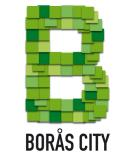 